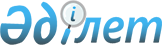 Еуразиялық экономикалық одақтың техникалық регламенттерінде талаптар белгіленбеген өнім қауіпсіздігін және оның айналымын қамтамасыз ету қағидалары мен тәртібі туралы халықаралық шарт жобасын әзірлеу жөніндегі жұмыс тобы туралыЕуразиялық үкіметаралық кеңестің 2015 жылғы 18 тамыздағы № 80 шешімі.
      2014 жылғы 29 мамырдағы Еуразиялық экономикалық одақ туралы шарттың 53-бабы  1-тармағының екінші абзацына сәйкес және Еуразиялық экономикалық комиссия туралы ереженің (2014 жылғы 29 мамырдағы Еуразиялық экономикалық одақ туралы шартқа № 1 қосымша) 43-тармағы 15-тармақшасын іске асыру мақсатында:
      1. Еуразиялық экономикалық одақтың техникалық регламенттерінде талаптар белгіленбеген өнім қауіпсіздігін және оның айналымын қамтамасыз ету қағидалары мен тәртібі туралы халықаралық шарт жобасын әзірлеу жөніндегі жұмыс тобы құрылсын.
      2. Қоса беріліп отырған Еуразиялық экономикалық одақтың техникалық регламенттерінде талаптар белгіленбеген өнім қауіпсіздігін және оның айналымын қамтамасыз ету қағидалары мен тәртібі туралы халықаралық шарт жобасын әзірлеу жөніндегі жұмыс тобының құрамы бекітілсін.
      3. Осы Өкім ресми жарияланған күнінен бастап  күнтізбелік 10 күн өткен соң күшіне енеді. Еуразиялық экономикалық одақтың техникалық регламенттерінде талаптар белгіленбеген өнім қауіпсіздігін және оның айналымын қамтамасыз ету қағидалары мен тәртібі туралы халықаралық шарт жобасын әзірлеу жөніндегі жұмыс тобының  ҚҰРАМЫ
					© 2012. Қазақстан Республикасы Әділет министрлігінің «Қазақстан Республикасының Заңнама және құқықтық ақпарат институты» ШЖҚ РМК
				
      Еуразиялық экономикалық комиссия        Алқасының Төрағасы                         В. Христенко
Еуразиялық экономикалықкомиссия Алқасының2015 жылғы 18 тамыздағы №  80 өкіміменБЕКІТІЛГЕН
Корешков
Валерий Николаевич
-
Еуразиялық экономикалық комиссияның техникалық реттеу мәселелері жөніндегі Алқа мүшесі (Министр) (жұмыс тобының жетекшісі)
                           Армения Республикасынан
                           Армения Республикасынан
                           Армения Республикасынан
Айвазян
Айк Витьяевич
-
Армения Республикасы Экономика министрлігі аппараты Армениядағы инспекциялық реформалар жобасының жетекшісі
Акопян
Армен Аликович
-
Армения Республикасы Ауыл шаруашылығы министрлігінің Мемлекеттік тамақ өнімдері қауіпсіздігі қызметі Заң департаментінің бастығы
Максудян
Лили Погосовна
-
Армения Республикасы Экономика министрлігі Стандарттау, метрология және техникалық реттеу басқармасының  бастығы
Халикиян
Левон Оганесович
-
Армения Республикасы Экономика министрлігі Нарықты қадағалау жөніндегі мемлекеттік инспекцияның бастығы 
Цатурян
Луиза Артемовна
-
Армения Республикасы Ауыл шаруашылығы министрлігінің Мемлекеттік тамақ өнімдері  қауіпсіздігі қызметі Заң департаменті заңнаманы жетілдіру және талдау бөлімінің бастығы
Ширванян
Ашхен Юрьевна
-
Армения Республикасы Ауыл шаруашылығы министрлігі аппараты тамақ өнімдері  қауіпсіздігі бөлімінің бастығы
                        Беларусь Республикасынан
                        Беларусь Республикасынан
                        Беларусь Республикасынан
Бирюк
Виктор Викторович
–
Беларусь Республикасы Стандарттау жөніндегі мемлекеттік комитеті Сәйкестікті бағалау және лицензиялау басқармасы бастығының орынбасары
Бобко
Ольга Николаевна  
–
"Республикалық гигиена, эпидемиология және қоғамдық денсаулық орталығы" мемлекеттік мекемесі өнімнің сәйкестігін бағалау бөлімінің меңгерушісі
ГапаньковЛеонид Владимирович
−
Беларусь Республикасы Төтенше жағдайлар министрлігі Қадағалау және профилактика басқармасы нормативтік-техникалық жұмыс және төтенше жағдайлардың алдын алу бөлімінің бас маманы  
Глущенко
Кирилл Иванович
−
Беларусь Республикасы Ауыл шаруашылығы және азық-түлік министрлігінің Ветеринариялық және азық-түліктік қадағалау департаменті Мемлекеттік ветеринариялық инспекциясы бастығының орынбасары 
Гришкевич
Оксана Александровна
−
Беларусь Республикасы Стандарттау жөніндегі мемлекеттік комитеті Техникалық нормалау және стандарттау басқармасының бастығы
Гуревич
Валерий Львович
−
"Беларусь мемлекеттік метрология институты" республикалық унитарлық кәсіпорнының директоры
Дубиковский
Виталий Евгеньевич
–
Беларусь Республикасы Ауыл шаруашылығы және азық-түлік министрлігінің Ветеринариялық және азық-түліктік қадағалау департаменті Мемлекеттік ветеринариялық инспекциясының бастығы
ЕдчикАнна Владимировна
−
"Экологияинвест" халықаралық экологиялық жобалар, сертификаттау және аудит орталығы" республикалық унитарлық мекемесі директорының орынбасары 
Зенькович
Александр Леонидович
–
 "Республикалық гигиена, эпидемиология және қоғамдық денсаулық орталығы" мемлекеттік мекемесі гигиена бөлімінің меңгерушісі 
ИгнатенкоИван Васильевич
−
"Беларусь мемлекеттік  метрология институты"республикалық унитарлық кәсіпорны ГОСТ Р жүйесіндегі өнімдерді сертификаттау жөніндегі бөлімнің бастығы
Ильянкова
Ольга Федоровна
−
"Беларусь мемлекеттік стандарттау және сертификаттау институты" республикалық унитарлық кәсіпорнының техникалық нормалау, стандарттау, сәйкестікті бағалау және стратегиялық даму ғылыми-әдістемелік бөлімінің бастығы
Корендо
Елена Александровна
–
 "Республикалық гигиена, эпидемиология және қоғамдық денсаулық орталығы" мемлекеттік мекемесінің жетекші заң консультанты 
КуцкоАлександр Иванович
–
Беларусь Республикасы Ауыл шаруашылығы және азық-түлік министрлігінің Ветеринариялық және азық-түліктік қадағалау департаменті директорының  орынбасары
МарачНаталья Михайловна
−
Беларусь Республикасы Табиғи ресурстар және қоршаған ортаны қорғау министрлігі  Қоршаған ортаны қорғау саласындағы талдамалық жұмыс, мемлекеттік саясат және реттеу басқармасының бас маманы   
Мойсак
Инна Владимировна
–
"Республикалық гигиена, эпидемиология және қоғамдық денсаулық сақтау орталығы" мемлекеттік мекемесінің Кеден одағы мәселелері жөніндегі қызметті ұйымдастыру бөлімінің меңгерушісі
Парковская
Наталия Федоровна
-
Беларусь Республикасының Стандарттау жөніндегі мемлекеттік комитеті Техникалық нормалау және стандарттау басқармасы бастығының орынбасары
Пивоварчик
Юрий Алексеевич
-
"Беларусь мемлекеттік ветеринария орталығы" мемлекеттік мекемесінің директоры
Садовников
Юрий Иванович
–
Беларусь Республикасы Төтенше жағдайлар министрлігінің Өнеркәсіпте жұмысты қауіпсіз жүргізуді қадағалау департаменті  Лицензиялау, сертификаттау және оқыту мен рұқсат беру жұмысын ұйымдастыру басқармасының бастығы 
Скуранович
Анжела Леонидовна
–
"Республикалық гигиена, эпидемиология және қоғамдық денсаулық орталығы" мемлекеттік мекемесі бас дәрігерінің орынбасары 
СмильгиньИван Иванович
−
Беларусь Республикасы Ауыл шаруашылығы және азық-түлік министрлігінің Ветеринариялық және азық-түліктік қадағалау департаменті эпизоотияға қарсы жұмысты бақылау басқармасының бастығы
СуринВладимир Николаевич
−
"Белнефтехим" концерні Өнеркәсіп қауіпсіздігі және энергия үнемдеу басқармасының бастығы
Татарицкий
Валентин Болеславович
-
Беларусь Республикасының Стандарттау жөніндегі мемлекеттік комитеті Төрағасының бірінші орынбасары
Шатило
Эдуард Эдуардович
–
Беларусь Республикасы Төтенше жағдайлар министрлігі  "Лицензияланатын қызмет түрлерін сертификаттау және сараптау республикалық орталығы" мекемесінің бастығы
Якусевич
Татьяна Эдуардовна
-
"Беларусь мемлекеттік метрология институты" Республикалық унитарлық кәсіпорны машина жасау өнімдерін сертификаттау және қызметтер көрсету бөлімінің бастығы
                Қазақстан Республикасынан
                Қазақстан Республикасынан
                Қазақстан Республикасынан
Айтбаева
Ләйла Батырханқызы
-
Қазақстан Республикасының Ұлттық Кәсіпкерлер палатасы техникалық реттеу департаментінің сарапшысы
БердімбаеваДана Шалабайқызы
–
"Сауда саясатын дамыту орталығы" акционерлік қоғамының тарифтік емес реттеу шараларын талдау бөлімінің сарапшысы
ЕлікбаевҚуаныш Нұрланұлы
–
Қазақстан Республикасының Ұлттық экономика министрлігінің Халықаралық экономикалық интеграция департаменті ЕурАзЭО мен Кеден Одағының жұмыс істеуі мәселелері жөніндегі басқарманың бас сарапшысы
Зәуірбекова
Торғын Сапарғалиқызы
-
"Сауда саясатын дамыту орталығы" акционерлік қоғамының тарифтік емес реттеу шараларын талдау бөлімінің басшысы
Құдыретоллаев
Хамит Мадиярұлы
-
Қазақстан Республикасының Ұлттық экономика министрлігінің Тұтынушылар құқықтарын қорғау комитеті Техникалық регламенттер мен санитариялық шаралар талаптарының сақталуын бақылау басқармасының бас сарапшысы
ҚұрманәлиеваГүлмира Бақытқызы
–
"Қазақстандық стандарттау және сертификаттау институты" Республикалық мемлекеттік кәсіпорны халықаралық ынтымақтастық және стратегиялық даму бөлімінің бастығы
Малғаждарова
Зарина Аяғанқызы
-
Қазақстан Республикасының Ауыл шаруашылығы министрлігі Экономикалық интеграция және агроазық-түлік нарықтары департаменті техникалық реттеу және СФС шаралары мәселелері жөніндегі интеграция басқармасының бас сарапшысы
ОмароваАйнұр Кенжеғалиқызы
–
Қазақстан Республикасы Инвестициялар және даму министрлігінің Техникалық реттеу және метрология комитеті Метрология және сәйкестікті бағалау басқармасының бас сарапшысы  
Радаев
Сергей Юрьевич
-
Қазақстан Республикасының Ұлттық кәсіпкерлер палатасы техникалық реттеу департаментінің директоры
Раззаренов
Александр Александрович
-
Қазақстан Республикасы Ауыл шаруашылығы   министрлігінің Ветеринариялық бақылау және қадағалау комитеті Ветеринариядағы интеграциялық өзара іс-қимыл басқармасының бас сарапшысы
Садубаева
Әйгерім Нәбиқызы
-
Қазақстан Республикасының Ұлттық экономика министрлігінің Тұтынушылар құқықтарын қорғау комитеті техникалық регламенттер мен санитариялық шаралар талаптарының сақталуын бақылау басқармасының бас сарапшысы
Ферафонова
Ирина Александровна
-
Қазақстан Республикасы Инвестициялар және даму министрлігінің Техникалық реттеу және метрология комитеті Техникалық реттеу басқармасының бас сарапшысы  
Шәріпов
Зейнолла Файзоллаұлы
-
Қазақстан Республикасының Ауыл шаруашылығы министрлігі Экономикалық интеграция және агроазық-түлік нарықтары департаменті техникалық реттеу және СФС шаралары мәселелері жөніндегі интеграция басқармасының басшысы
                    Ресей Федерациясынан
                    Ресей Федерациясынан
                    Ресей Федерациясынан
АбызовВалерий Геннадьевич
–
Ресей Федерациясының Өнеркәсіп және сауда министрлігі Техникалық реттеу және өлшемдердің бірлігін қамтамасыз ету саласындағы мемлекеттік саясат департаменті техникалық регламенттер әзірлеу жөніндегі қызметті үйлестіру бөлімі бастығының орынбасары
Балагула
Татьяна Викторовна
–
Ветеринариялық және фитосанитариялық қадағалау жөніндегі федеральдық қызметі Ішкі ветеринариялық қадағалау басқармасы бастығының орынбасары 
Бурлак
Андрей Александрович
-
Аккредиттеу жөніндегі федеральдық қызметтің Құқықтық қамтамасыз ету және халықаралық ынтымақтастық басқармасы бастығының орынбасары
ВолковАлексей Александрович
–
Тұтынушылардың құқықтарын және адам саулығын қорғау саласын қадағалау жөніндегі федеральдық қызметі Мемлекеттік санитариялық-эпидемиологиялық қадағалау жүйесі қызметін ұйымдастыру басқармасы бастығының орынбасары  
ГригорьеваЕвгения Владимировна
−
Ресей Федерациясының Өнеркәсіп және сауда министрлігі Техникалық реттеу және өлшемдердің бірлігін қамтамасыз ету саласындағы мемлекеттік саясат департаменті сәйкестікті бағалау және аккредиттеу бөлімінің бастығы
Гуторов
Тимофей Евгеньевич
–
Ветеринариялық және фитосанитариялық қадағалау жөніндегі федеральдық қызметі Ветеринария саласындағы халықаралық ынтымақтастық және ДСҰ шеңберіндегі инспекциялық жұмыс басқармасы шетелдермен ынтымақтастық бөлімі бастығының орынбасары  
Зварич
Алексей Васильевич
-
Ресей Федерациясының Денсаулық сақтау министрлігі Адамның денсаулығын және санитариялық-эпидемиологиялық саулығын қорғау департаменті адамның өмір сүру ортасының қауіпсіздігі және жаппай инфекциялық емес аурулар профилактикасы мәселелері бөлімінің бастығы
ИвановГеннадий Евгеньевич
−
Тұтынушылардың құқықтары мен адам саулығын қорғау саласындағы қадағалау жөніндегі федеральдық қызметі Санитариялық қадағалау басқармасы бастығының орынбасары
Калашникова
Алена Васильевна
−
Ветеринариялық және фитосанитариялық қадағалау жөніндегі федеральдық қызметі Ішкі ветеринариялық қадағалау басқармасы зертханалық бақылау бөлімі бастығының міндетін уақытша атқарушыКислякова
Надежда Викторовна
-
Ресей Федерациясының Өнеркәсіп және сауда министрлігі Техникалық реттеу және өлшемдердің бірлігін қамтамасыз ету саласындағы мемлекеттік саясат департаменті техникалық реттеу саласындағы  халықаралық ынтымақтастық бөлімі бастығының орынбасары
Кононова
Татьяна Владимировна
–
Ресей Федерациясының Ауыл шаруашылығы министрлігі Өсімдік шаруашылығы, химияландыру, өсімдіктерді қорғау департаменті және карантин бөлімі бастығының орынбасары  
КораблевСергей Константинович
−
Ресей Федерациясының Өнеркәсіп және сауда министрлігі Техникалық реттеу және өлшемдердің бірлігін қамтамасыз ету саласындағы мемлекеттік саясат департаменті директорының орынбасары
КоробченкоСергей Викторович
−
Ветеринариялық және фитосанитариялық қадағалау жөніндегі федеральдық қызметі Сыртқы сауда операциялары кезінде және көліктегі ветеринариялық қадағалау басқармасы сыртқы сауда операциялары кезінде және көліктегі ветеринариялық бақылау бөлімі бастығының орынбасары
Костенко
Наталья Алексеевна
-
Ресей Федерациясының Денсаулық сақтау министрлігі Адамның денсаулығын және санитариялық-эпидемиологиялық саулығын қорғау департаменті директорының орынбасары
Кузьмина
Мария Михайловна
-
Ресей Федерациясының Экономикалық даму министрлігі Кеден одағы органдарымен өзара іс-қимыл және ТМД елдерімен экономикалық ынтымақтастық департаменті салалық келісімдер бөлімінің консультанты
Ларина
ЕвгенияВалерьевна
-
Ресей Федерациясының Өнеркәсіп және сауда министрлігі Техникалық реттеу және өлшемдердің бірлігін қамтамасыз ету саласындағы мемлекеттік саясат департаменті техникалық реттеуді әдіснамалық қамтамасыз ету бөлімі бастығының орынбасары
МартаковНикита Евгеньевич
–
Ресей Федерациясының Өнеркәсіп және сауда министрлігі Сыртқы сауда қызметін мемлекеттік реттеу департаменті халықаралық міндеттемелерге шектеулер қолдану мен оның мониторингін нормативтік құқықтық қамтамасыз ету бөлімінің консультанты 
Михайлов
Константин Евгеньевич
-
Техникалық реттеу және метрология федеральдық агенттігі Әкімшілік жұмыс және сыртқы байланыс басқармасы бастығының орынбасары – ЕАЭО-пен және ТМД-мен ынтымақтастық бөлімінің бастығы
МуратоваНадежда Михайловна
–
"Бүкілресейлік материалдар мен технологияларды стандарттау ғылыми-зерттеу институты" федеральдық мемлекеттік унитарлық кәсіпорны директорының ғылым жөніндегі орынбасары
Назаров
Игорь Вячеславович
–
Ресей Федерациясының Ауыл шаруашылығы министрлігі Агроазық-түлік нарығын реттеу, тамақ және қайта өңдеу өнеркәсібі департаменті техникалық реттеу бөлімінің бастығы 
ОсауленкоЛидия Николаевна
–
Тұтынушылардың құқықтары мен адам саулығын қорғау саласындағы қадағалау жөніндегі федеральдық қызметі Құқық басқармасы бастығының орынбасары 
Патраков
Дмитрий Николаевич
-
Ресей Федерациясының Өнеркәсіп және сауда министрлігі Техникалық реттеу және өлшемдердің бірлігін қамтамасыз ету саласындағы мемлекеттік саясат департаменті техникалық реттеу саласындағы  халықаралық ынтымақтастық бөлімінің бастығы
ПосконнаяТатьяна Федоровна
−
"Жануарлар денсаулығын қорғаудың федеральдық орталығы" федеральдық мемлекеттік бюджеттік мекемесі ішкі ветеринариялық қадағалауды ұйымдастыру жөніндегі әдістемелік жұмыс бөлімінің жетекші маманы
Прокопенко
Инна Жоржевна
–
Ресей Федерациясының Денсаулық сақтау министрлігі Құқық департаменті медициналық көмек көрсетуді және санитариялық-эпидемиологиялық саулықты ұйымдастыруды құқықтық реттеу бөлімінің бастығы  
РезниченкоЕлена Анатольевна
−
Ветеринариялық және фитосанитариялық қадағалау жөніндегі федеральдық қызметі Фитосанитариялық қадағалау, тұқымды бақылау және астық сапасы басқармасы өсімдіктер карантині саласындағы зертханалық бақылау және қадағалау қызметін ұйымдастыру бөлімінің бастығы
Садчикова
Анна Алексеевна
–
Ресей Федерациясының Ауыл шаруашылығы министрлігі Ветеринария департаменті ветеринария саласындағы мемлекеттік реттеу бөлімінің бастығы 
СахаровВячеслав Алексеевич
−
"Бүкілресейлік сертификаттау ғылыми-зерттеу институты" ашық акционерлік қоғамы 100 бөлімінің бас маманы 
СкобелевДмитрий Олегович
−
"Бүкілресейлік материалдар мен технологияларды стандарттау ғылыми-зерттеу институты" федеральдық мемлекеттік унитарлық кәсіпорыны директоры
СмышляеваПолина Александровна
–
Ресей Федерациясының Ауыл шаруашылығы министрлігі Ветеринария департаменті директорының орынбасары 
Сысоева
Анна Алексеевна
-
Ресей Федерациясының Экономикалық даму министрлігі Кеден одағы органдарымен өзара іс-қимыл және ТМД елдерімен экономикалық ынтымақтастық департаменті директорының орынбасары
ФединаИрина Анатольевна
−
Ресей Федерациясының Ауыл шаруашылығы министрлігі Агроазық-түлік нарығын реттеу және тамақ және қайта өңдеу өнеркәсібі департаменті директорының орынбасары
Федорова
Анастасия Александровна
-
Ресей Федерациясының Экономикалық даму министрлігі Кеден одағы органдарымен өзара іс-қимыл және ТМД елдерімен экономикалық ынтымақтастық департаменті салалық келісімдер бөлімі бастығының орынбасары
Щеголев
Андрей Владимирович
-
Ресей Федерациясының Экономикалық даму министрлігі Сауда келісімдері департаменті тауарлар саудасы бөлімі бастығының орынбасары
Юденкова
Татьяна Васиьевна
–
Техникалық реттеу және метрология федеральдық агенттігі Техникалық реттеу және стандарттау басқармасы сәйкестік пен сапаны растау бөлімінің бастығы
                Еуразиялық экономикалық комиссиядан
                Еуразиялық экономикалық комиссиядан
                Еуразиялық экономикалық комиссияданБойцов
Василий Борисович
-
Техникалық реттеу және аккредиттеу департаментінің директоры
БокитькоБорис Глебович
−
Санитариялық, фитосанитариялық және ветеринариялық шаралар департаменті директорының орынбасары
Ишевская
Анастасия Александровна
-
Техникалық реттеу және аккредиттеу департаменті техникалық реттеу әдіснамасы бөлімі бастығының орынбасары
Костюкова
КристинаРуслановна
-
Техникалық реттеу және аккредиттеу департаменті ЕЭК шешімдерінің тараптарда орындалуын үйлестіру бөлімінің бастығы
Максимов
Сергей Васильевич
-
Бәсекелестік саясат және мемлекеттік сатып алу саласындағы саясат департаментінің директоры
Молокова
Арина Викторовна
-
Техникалық реттеу және аккредиттеу департаменті директорының орынбасары
Новиков
Илья Сергеевич
-
Техникалық реттеу және аккредиттеу департаменті сәйкестікті бағалау саласындағы үйлестіру мен аккредиттеу бөлімі бастығының орынбасары 
Павлова
Мария Александровна
-
Құқық департаменті Комиссия шешімдерін құқықтық сараптау бөлімі бастығының орынбасары
Пугина
Светлана Вячеславовна
-
Санитариялық, фитосанитариялық және ветеринариялық шаралар департаменті санитариялық шаралар бөлімінің кеңесшісі
Савельева
Наталья Анатольевна
-
Техникалық реттеу және аккредиттеу департаменті техникалық реттеу әдіснамасы бөлімінің кеңесшісі
Соколовская
Светлана Леонидовна
Техникалық реттеу және аккредиттеу департаменті сәйкестікті бағалау саласындағы үйлестіру мен аккредиттеу бөлімінің бастығы
Тихонова
Юлия Викторовна
-
Құқық департаменті кодификация, халықаралық-құқық жұмысы және депозиттік функцияларды жүзеге асыру бөлімі бастығының орынбасары
Фазыл
Алмат Үйсінұлы
-
Монополияға қарсы реттеу департаментінің директоры
Чиркова
Юлия Сергеевна
-
Техникалық реттеу және аккредиттеу департаменті техникалық реттеу әдіснамасы бөлімінің бастығы
Чистякова
Александра Александровна
-
Құқық департаменті кодификация, халықаралық-құқық жұмысы және депозиттік функцияларды жүзеге асыру бөлімінің бастығы